Para ser socio del AMPA de la Escuela Profesional de Danza de Castilla y León Burgos, sólo tienes que rellenar estos datos y pagar la cantidad de 20 € (cuota única por unidad familiar). Esta cantidad se puede pagar:Ingreso en  la cuenta del AMPA : La Caixa : ES17 2100 2305 3522 0006 4272En efectivo, entregándolo en un sobre a disposición en la Secretaría de la Escuela.Datos necesarios: Datos opcionales: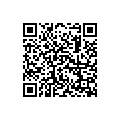 Búscanos en Facebook y mantente informado de todo lo que pasa en la EscuelaNombre y apellidos  del alumno/aCurso en el que está matriculado/aCorreo electrónico de contacto Nombre padreMóvilNombre madreMóvil